ObjectiveStep HeadingEquipmentCommentsPretreatmentPretreatmentPretreatmentSurface treatmentHotplateDehydrate wafers 5 min @ 210 oCCoat wafersSpin Coater: Manual all resists (A-5)Resist: LOR 5ASpin coating: 5 sec @ 1000 rpm, acc 200 rpm/min/s60 sec @ 5000 rpm (for appr. 300 nm)Softbake:  10 min @ 210 oC (Hotplate set temperature: 230 oC)Resist: CSAR:Anisole 1:1 (AR-P 6200, AllResist)Spin coating: 60 sec @ 4000 rpm (for appr. 60 nm)Softbake: 1 min @ 150 oC (Hotplate set temperature: 170 oC)Use E-beam/Anisole process  bowl in A-5. It is not allowed to use ‘Spin Coater: Manual Standard Resists’ in E-5. Pre-spin of LOR5A is necessary to obtain uniform coating. Undercut etch rate depends strongly on softbake time and temperature.Use E-beam/Anisole process  bowl. Clean bowl and spin coater with 1165 Remover.E-beam exposureE-beam writerDose: 200 - 350 µC/cm2; dose depends on resist thickness, pattern density, and developer. A dose-test is required. Lines 200 – 500 nmDevelop-mentBeaker (E-beam fumehood)CSAR:Develop with AR 600-546, 60 secRinse in IPA, 60 sec, blow dry with N2Develop-mentDeveloper: TMAH ManualLOR5A:Recipe: SP 15sThe developer installed on ‘Developer: TMAH Manual’ is AZ 726 MIF, which is a toxic chemical. In order to decrease the etch rate of LOR5A in AZ 726 MIF, the softbake temperature and time of LOR5A should be larger, see http://microchem.com/pdf/PMGI-Resists-data-sheetV-rhcedit-102206.pdf.In order to decrease the etch rate of LOR5A in AZ 726 MIF, the softbake temperature and time of LOR5A should be larger, see http://microchem.com/pdf/PMGI-Resists-data-sheetV-rhcedit-102206.pdf.In order to decrease the etch rate of LOR5A in AZ 726 MIF, the softbake temperature and time of LOR5A should be larger, see http://microchem.com/pdf/PMGI-Resists-data-sheetV-rhcedit-102206.pdf.In order to decrease the etch rate of LOR5A in AZ 726 MIF, the softbake temperature and time of LOR5A should be larger, see http://microchem.com/pdf/PMGI-Resists-data-sheetV-rhcedit-102206.pdf.EvaporationAlcatel E-beam evaporation of 5 nm Cr50 nm AuRates  10Å/sLift-offFumehood, D-3 Lift-off: Beaker with Remover 1165. If possible, face resist surface downwards to avoid re-deposition of metal onto substrate surface.At 60 °C, the structures lift-off almost immediately, whereas regions without patterns took up to 30 minutes to lift. Rinse: IPAGeneral info on lift-off of LOR:LOR and acetone creates solids.  Liftoff and stripping of LOR must be done with NMP or DMSO based strippers  only (http://www.nnf.ncsu.edu/processes/lithographic/microchem-lift-resist-lor-process).At high soft bake temperatures, the removal rate of LOR 5A decreases, see http://microchem.com/pdf/PMGI-Resists-data-sheetV-rhcedit-102206.pdf .Wear 4H gloves and apron when handling Remover 1165.Lift-off is enhanced by heating up Remover 1165: This may be done on a hotplate in a fumehood. The temperature of Remover 1165 may not exceed 65 °C. Use only hotplate with an external temperature sensor to heat Remover 1165, and never leave the setup.Remover 1165 is disposed of in c-waste when cooled to room temperature.SEM InspectionSEM Supra 2Inspection of metal lift off.WD  4 mmHV = 10 kVInLens detector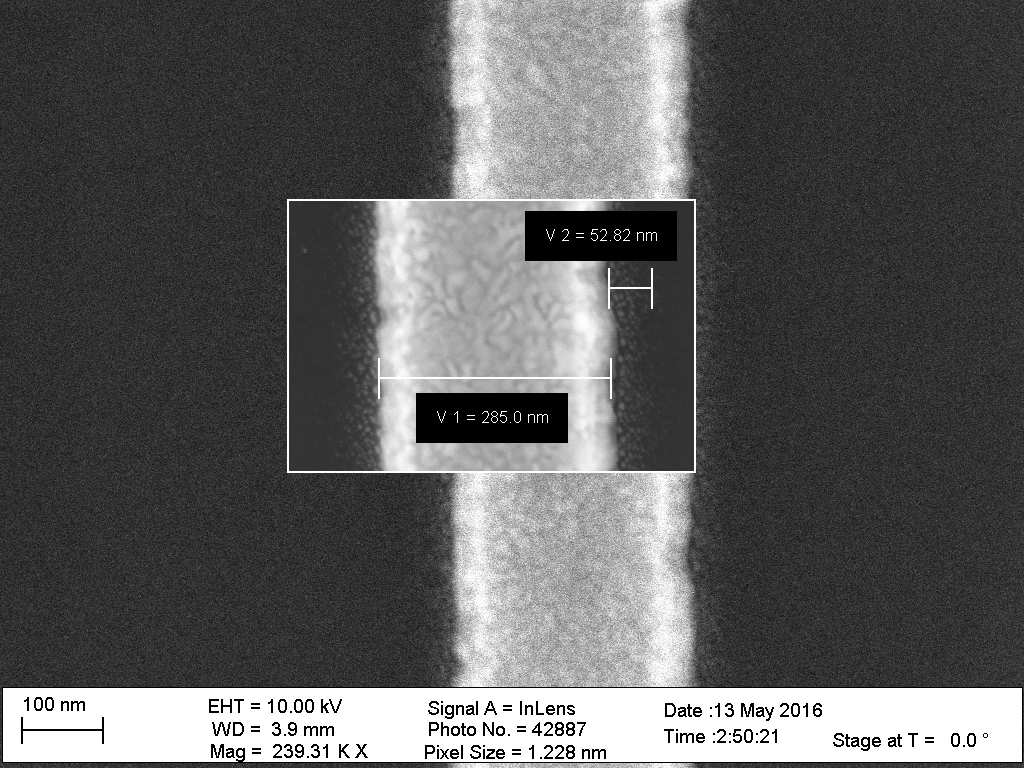 Due to undercut of resist, the line edge roughness of the deposited metal is among other things defined by deposition rate and substrate temperature during deposition.